CARTA DE ACEITE DE ORIENTAÇÃO DE TRABALHO DE CONCLUSÃO DE CURSO Eu, ___________________________________________________________, servidor(a) do Instituto Federal de Educação, Ciência e Tecnologia de Goiás (IFG), Câmpus Itumbiara, matrícula SIAPE nº _______________, declaro, para os devidos fins, que aceito orientar o(s) estudante(s) _____________ ________________________________________, matrícula nº __________________ e ___________ __________________________________________, matrícula nº _________________, regularmente matriculado(s) no Curso de Licenciatura em Química, na execução do Trabalho de Conclusão de Curso intitulado "____________________________________________________________________ __________________________________________________________________________________ _________________________________________________________________________________", cuja execução foi aprovada por comissão avaliadora mediante apresentação de pré-projeto em ____ de ___________ de 20___, conforme ata de apresentação oral e apreciação de projeto de TCC em anexo. Declaro ainda estar ciente de minhas obrigações como orientador na execução do referido trabalho e das normas que regem o desenvolvimento de Trabalho de Conclusão de Curso no IFG, conforme exigências e procedimentos estabelecidos pela Resolução CONSUP nº 28, de 11 de agosto de 2014, que dispõe sobre o Regulamento de Trabalho de Conclusão de Curso dos Cursos de Graduação do IFG, do qual declaro ter pleno conhecimento. Por ser verdade, firmo a presente.____________________________________(Nome do professor orientador)Orientador(a)IFG - Câmpus ItumbiaraItumbiara, ____ de ________________ de 20___. 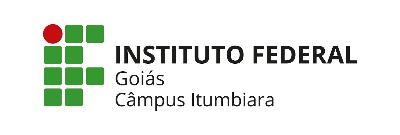 MINISTÉRIO DA EDUCAÇÃOSECRETARIA DE EDUCAÇÃO PROFISSIONAL E TECNOLÓGICAINSTITUTO FEDERAL DE EDUCAÇÃO, CIÊNCIA E TECNOLOGIA DE GOIÁSCÂMPUS ITUMBIARACURSO DE LICENCIATURA EM QUÍMICA